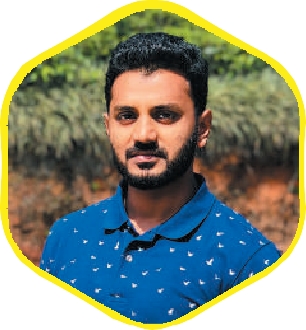 SHABEEB Junior Architect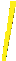 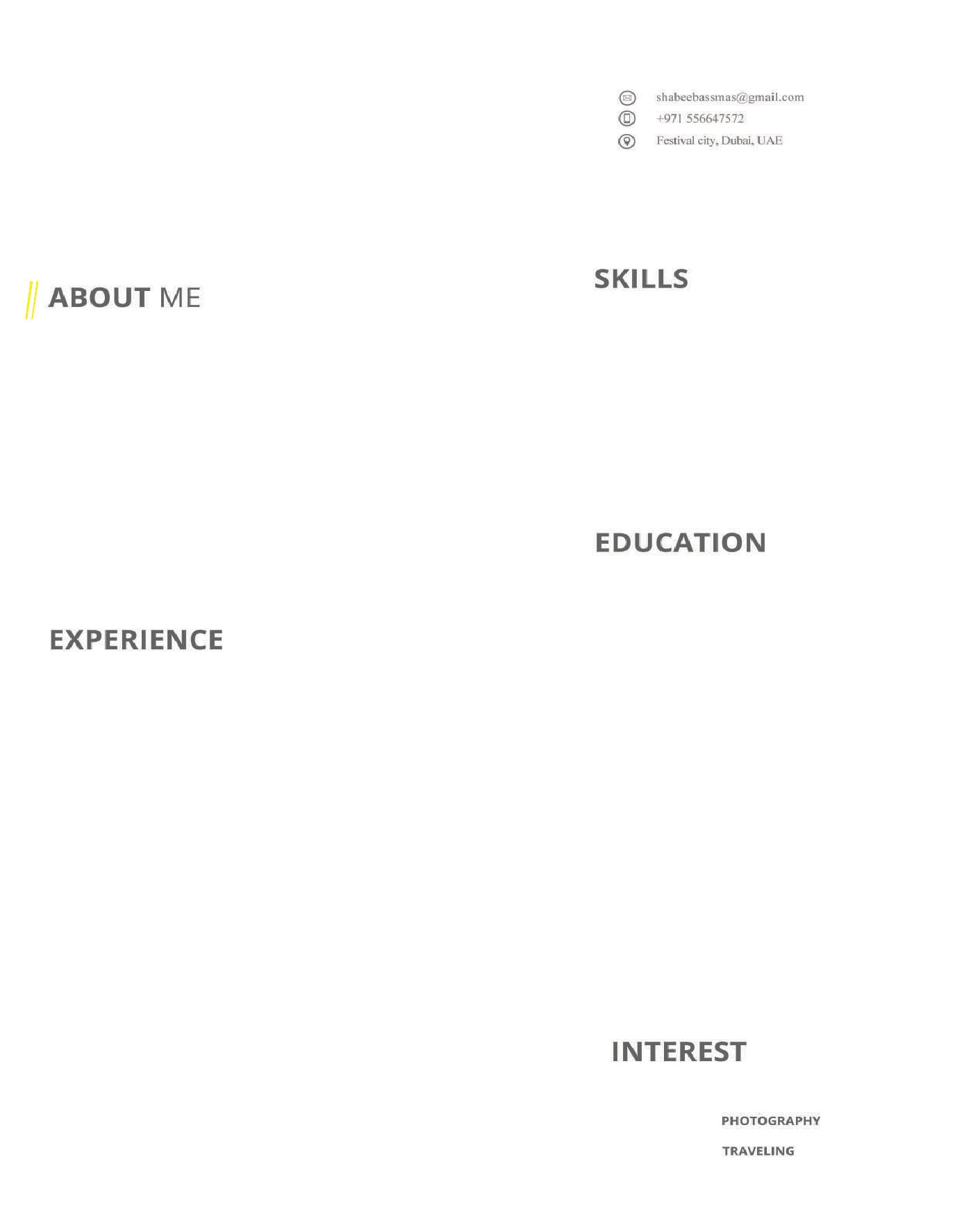 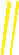 I believe in staying constantly curious, learn something new and to interact and socialize with the society, media and people in general, focusing in the detail and the process and mostly keeping it simple.With my previous excellent experience,coupled  with my acute design sense and my sharp attention to precision and detail I can exceed design challenges.Its the love for spaces and buildings that make archtecture my passion.AUTOCAD 3DS MAX SKETCUP REVIT PHOTOSHOP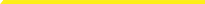 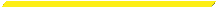 BACHELOR OF ARCHITECTUREStarted University in the year 2013 and graduated a five year program in 2017.JUNIOR ARCHITECT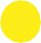 JAN 2018 - OCT 2019Worked as a Junior Architect in Kerala, India. Mainly dealt with residential buildings and villas.I also got an opportunity to explore landscape designing.PRE - UNIVERSITYChattanchal Higher Secondary School, Kerala, India.Completed 12 grade in 2012.ROADS AND BRIDGES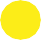 AUG 2017 - DEC 2017Dealt with road beautification and construction and onsite work , In India. Where we had to construct roads and bridges of different sizes and specifictions according to the given site . I was also supervising auditorium and building constructions.SCHOOLKS ABDULLAH SCHOOL, Kerala, India.Completed 10th grade in the year 2010INTERNSHIPAUG 2016 - AUG 2017Completed my internship in the last academic year in Goa, India.with a well known conservation Architect. Mainly worked on conservationof Portugese buildings and churches.AUTOMOBILE	MUSIC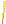 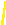 FOOTBALL